Allegato n.1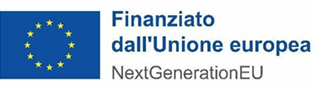 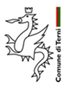 (modello 1116)MODELLO DICHIARAZIONE A CORREDO DELLA DOCUMENTAZIONE DI GARA (gara Me.PA)Comune di TerniServizio  Digitali - Innovazione - Cultura. - Eventi Valentiniani e Altri Eventi. - Turismo  Piazzale Antonio Bosco 3/ACAP 05100  Città TerniOggetto: Procedura negoziata ex art. 1, c. 2, lett. b) del DL 76/2020 convertito in Legge 120/2020 per l’affidamento del servizio di di realizzazione del sito web istituzionale e dei servizi digitali per il cittadino ai fini dell’attuazione del PNRR M1C1, Investimento 1.4 “Servizi e cittadinanza digitale”, Misura 1.4.1 “Esperienza del cittadino nei servizi pubblici” Comuni (Settembre 2022), Finanziato dall’Unione Europea – NextGenerationEU. CUP: F41F22002870006 – CIG A00F104545 - CUI 00175660554202300001Il sottoscritto …………………………………………………… nato il ……………………… a ……………………………………... in qualità di …………………………………………………. dell’impresa ……………………………………………………………………….. con sede in ………………………………………………… con codice fiscale n… …………………………………… con partita IVA n …………………………………………….., dato atto di aver reso le dichiarazioni riguardanti i requisiti di partecipazione in sede di manifestazione di interesse conseguente all’avviso pubblico riguardante la presente procedura, DICHIARAdi confermare il possesso dei requisiti generali e speciali previsti già oggetto di precedente dichiarazione sostitutiva resa in sede di manifestazione di interesse a seguito della pubblicazione di apposito avviso pubblico;con riferimento ai contenuti delle dichiarazioni fornite in sede di manifestazione d’interesse rende la seguente dichiarazione (selezionare la casella corrispondente al caso ricorrente): 	di confermare che nessun’altra variazione è frattanto intercorsa rispetto ai contenuti della manifestazione di interesse;(Oppure) 	che sono intercorse le seguenti variazioni: ………………………………………………………………………………………………………….………………………………………;di impegnarsi a mantenere valida e vincolante la propria offerta per 180 giorni consecutivi a decorrere dalla scadenza del termine per la presentazione delle offerte;di aver tenuto conto, nel predisporre l’offerta, degli obblighi relativi alle norme in materia di sicurezza sul lavoro;di avere la perfetta conoscenza delle norme generali e particolari che regolano l'appalto oltre che di tutti gli obblighi derivanti dalle prescrizioni degli atti di gara, di tutte le condizioni locali, nonché delle circostanze generali e particolari che possono avere influito sulla determinazione dei prezzi e sulla quantificazione dell'offerta presentata;di ritenere remunerativa l’offerta economica presentata giacché per la sua formulazione ha preso atto e tenuto conto:delle condizioni contrattuali e degli oneri, compresi quelli eventuali relativi in materia di sicurezza, di assicurazione, di condizioni di lavoro e di previdenza e assistenza in vigore nel luogo dove devono essere svolti i servizi;di tutte le circostanze generali, particolari e locali, nessuna esclusa ed eccettuata, che possono avere influito o influire sia sulla prestazione dell’appalto, sia sulla determinazione della propria offerta;di essere edotto ed accettare il patto di integrità di cui alla D.G.C. n. 336 del 24/11/2017 ed aggiornato con D.G.C. n. 319 del 16/12/2020, allegato alla documentazione di gara (art. 1, comma 17, della L. 190/2012) riguardante gli obblighi di comportamento adottato dalla stazione appaltante e si impegna, in caso di aggiudicazione, ad osservare e a far osservare ai propri dipendenti e collaboratori il suddetto codice, pena la risoluzione del contratto;di rendersi disponibile ad avviare anche prima della sottoscrizione del contratto e sotto riserva di legge, l’espletamento del presente appalto;di essere consapevole che, nel caso di accertamento della non veridicità delle dichiarazioni rese con la presente, il concorrente verrà escluso dalla procedura o, se risultato aggiudicatario, decadrà dall’aggiudicazione della medesima;di non aver presentato nella procedura di gara in corso e negli affidamenti di subappalti documentazione o dichiarazioni non veritiere;di non essere iscritto nel casellario informatico tenuto dall'Osservatorio dell'ANAC per aver presentato false dichiarazioni o falsa documentazione nelle procedure di gara e negli affidamenti di subappalti;di non aver reso false comunicazioni sociali di cui agli articoli 2621 e 2622 del codice civile;di non essersi reso colpevole di gravi illeciti professionali, tali da rendere dubbia la sua integrità o affidabilità;di non aver tentato di influenzare indebitamente il processo decisionale della stazione appaltante o di ottenere informazioni riservate a fini di proprio vantaggio di non aver fornito, anche per negligenza, informazioni false o fuorvianti suscettibili di influenzare le decisioni sull’esclusione, la selezione o l’aggiudicazione;di non aver omesso le informazioni dovute ai fini del corretto svolgimento della procedura di selezione;di non aver commesso significative o persistenti carenze nell’esecuzione di un precedente contratto di appalto che ne hanno causato la risoluzione per inadempimento ovvero la condanna al risarcimento del danno o altre sanzioni comparabili;di non essere sottoposto a fallimento o trovarsi in stato di liquidazione coatta o di concordato preventivo, e che non è in corso nei propri confronti un procedimento per la dichiarazione di una di tali situazioni;di non aver commesso grave inadempimento nei confronti di uno o più subappaltatori, riconosciuto o accertato con sentenza passata in giudicato;di non essersi reso inottemperante agli obblighi relativi al pagamento delle imposte e tasse o dei contributi previdenziali, ancorché non definitivamente accertati, costituenti una grave violazione ai sensi rispettivamente del secondo o del quarto periodo dell’art. 80, comma 4 del Codice dei contratti;di essere (oppure di non essere) una micro, piccola o media impresa, come definita dall'articolo 2 dell'allegato alla Raccomandazione della Commissione europea 2003/361/CE del 6 maggio 2003 (G.U.U.E. n. L124 del 20 maggio 2003);di adempiere, in caso di aggiudicazione, gli obblighi di tracciabilità dei flussi finanziari ai sensi della legge 13 agosto 2010 n. 136;di impegnarsi al rispetto della clausola sociale di cui al punto 30 della lettera d’invito;di garantire il rispetto degli specifici obblighi di assicurare il conseguimento di target e milestone e degli obiettivi finanziari stabiliti nel PNRR;di garantire il rispetto delle norme nazionali ed europee, ivi incluse, ove applicabili, quelle in materia di trasparenza, tutela dei diversamente abili, parità di trattamento, non discriminazione, proporzionalità e pubblicità, nonché del principio del contributo all’obiettivo climatico e digitale (c.d. tagging). L’operatore economico si impegna altresì a produrre, su richiesta della stazione appaltante, una autodichiarazione inerente il rispetto di tali principi;di essere consapevole che, in caso di affidamento del servizio, l’operatore economico affidatario dovrà garantire tutte le funzionalità dell’attuale Sito del Comune dal momento dell’affidamento e fino all’avvio in esercizio del nuovo sistema;di essere a conoscenza che l’Amministrazione Comunale si riserva di procedere d’ufficio a verifiche anche a campione in ordine alla veridicità della dichiarazione;di aver preso visione dell’informativa relativa al trattamento dei dati personali, riportata in calce al presente modulo;con riferimento al diritto di accesso agli atti da parte dei concorrenti rende la seguente dichiarazione (selezionare la casella corrispondente al caso ricorrente): 	di autorizzare amministrazione a rilasciare copia di tutta la documentazione presentata per la partecipazione alla gara qualora un concorrente voglia esercitare il diritto di accesso di cui all’art. 53 del D.Lgs. 50/2016;(Oppure) 	di non autorizzare l’esercizio del diritto di accesso di cui all’art. 53 del D.Lgs. 50/2016 relativamente alle parti dell’offerta tecnica come espressamente specificate in apposita dichiarazione resa insieme all’offerta, in quanto coperte da Know how industriale.Data........................Firmato digitalmenteil legale rappresentante………………………………………………….…..N.B.Il presente documento deve essere reso e firmato dai legali rappresentanti di ciascuna impresa facente parte l’associazione temporanea ovvero da ciascuna impresa consorziata.Nel caso in cui l’associazione temporanea di imprese ovvero il consorzio sia già costituito, il presente documento può essere firmato soltanto dal legale rappresentante dell’impresa qualificata capogruppo ovvero dal legale rappresentante del consorzio, e deve essere allegato l’atto costitutivo in originale o copia autentica.Per i soggetti diversi dalle imprese sostituire con una dichiarazione relativa a tutti i dati del concorrente.Nel caso di consorzio di cooperative e imprese artigiane o di consorzio stabile di cui all’art. 45, comma 2 lett. b) e c) del Codice, il consorzio indica il consorziato per il quale concorre alla gara; qualora il consorzio non indichi per quale/i consorziato/i concorre, si intende che lo stesso partecipa in nome e per conto proprio.Nel caso di aggregazioni di imprese aderenti al contratto di rete:se la rete è dotata di un organo comune con potere di rappresentanza e con soggettività giuridica, ai sensi dell’art. 3, comma 4-quater, del d.l. 10 febbraio 2009, n. 5, il presente documento deve essere sottoscritto dal legale rappresentante/procuratore del solo operatore economico che riveste la funzione di organo comune;se la rete è dotata di un organo comune con potere di rappresentanza ma è priva di soggettività giuridica, ai sensi dell’art. 3, comma 4-quater, del d.l. 10 febbraio 2009, n. 5, il presente documento deve essere sottoscritto dal legale rappresentante/procuratore dell’impresa che riveste le funzioni di organo comune nonché da ognuna delle imprese aderenti al contratto di rete che partecipano alla gara;se la rete è dotata di un organo comune privo del potere di rappresentanza o se la rete è sprovvista di organo comune, oppure se l’organo comune è privo dei requisiti di qualificazione richiesti per assumere la veste di mandataria, il presente documento deve essere sottoscritto dal legale rappresentante dell’impresa aderente alla rete che riveste la qualifica di mandataria, ovvero, in caso di partecipazione nelle forme del raggruppamento da costituirsi, da ognuna delle imprese aderenti al contratto di rete che partecipa alla gara. Nel caso di consorzio di cooperative e imprese artigiane o di consorzio stabile di cui all’art. 45, comma 2 lett. b) e c) del Codice, il presente documento deve essere sottoscritto dal consorzio medesimo.Inoltre: Le caselle non barrate verranno considerate come dichiarazioni non effettuate.Nel caso in cui il presente atto sia firmato da un procuratore deve essere allegata copia conforme della procura.Informativa sul trattamento dei dati personali (art. 13 GDPR)Facendo riferimento all’art. 13 Regolamento (UE) 2016/679 del Parlamento europeo e del Consiglio del 27 aprile 2016 relativo alla protezione delle persone fisiche con riguardo al trattamento dei dati personali, si precisa che: a) titolare del trattamento è il Comune di ……Terni…………………… ed i relativi dati di contatto sono i seguenti: pec .. comune.terni@postacert.it…………tel. 07445491….,;b) il Responsabile della protezione dei dati - Data Protection Officer (RPD-DPO) è …Ing. Aldo Lupi……… ed i relativi dati di contatto sono i seguenti: pec…responsabileprotezionedati@legalmail.it……; mail…rdp@comune.terni.it……;c) il conferimento dei dati costituisce un obbligo legale necessario per la partecipazione alla gara e l’eventuale rifiuto a rispondere comporta l’esclusione dal procedimento in oggetto;d) le finalità e le modalità di trattamento (prevalentemente informatiche e telematiche) cui sono destinati i dati raccolti ineriscono al procedimento in oggetto;e) l'interessato al trattamento ha i diritti di cui all’art. 13, co. 2 lett. b) tra i quali di chiedere al titolare del trattamento (sopra citato) l'accesso ai dati personali e la relativa rettifica;f) i dati saranno trattati esclusivamente dal personale e da collaboratori del Comune di.....Terni.......implicati nel procedimento, o dai soggetti espressamente nominati come responsabili del trattamento. Inoltre, potranno essere comunicati ai concorrenti che partecipano alla gara, ogni altro soggetto che abbia interesse ai sensi del Decreto Legislativo n. 50/2016 e della Legge n. 241/90, i soggetti destinatari delle comunicazioni previste dalla Legge in materia di contratti pubblici, gli organi dell’autorità giudiziaria. Al di fuori delle ipotesi summenzionate, i dati non saranno comunicati a terzi, né diffusi, eccetto i casi previsti dal diritto nazionale o dell’Unione europea;g) il periodo di conservazione dei dati è direttamente correlato alla durata della procedura d’appalto e all’espletamento di tutti gli obblighi di legge anche successivi alla procedura medesima. Successivamente alla cessazione del procedimento, i dati saranno conservati in conformità alle norme sulla conservazione della documentazione amministrativa;h) contro il trattamento dei dati è possibile proporre reclamo al Garante della Privacy, avente sede in Piazza Venezia n. 11, cap. 00187, Roma – Italia, in conformità alle procedure stabilite dall’art. 57, paragrafo 1, lettera f) del Regolamento (UE) 2016/679.